Государственный стандарт СССР ГОСТ 26629-85
"Здания и сооружения. Метод тепловизионного контроля качества теплоизоляции ограждающих конструкций"
(утв. постановлением Госстроя СССР от 5 октября 1985 г. N 173)Buildings and structures. Method of thermovision control of enclosing structures thermal insulation qualityСрок введения 1 июля 1986 г. 1. Общие положения                                                       2. Аппаратура и оборудование                                             3. Подготовка к измерениям                                               4. Проведение измерений                                                  5. Обработка результатов                                                 Приложение 1. Термины и пояснения                                        Приложение 2. Оценка отклонения режима теплопередачи от стационарного    Приложение 3. Интегральные    коэффициенты      излучения     некоторых                строительных  материалов    в   спектральном    диапазоне                2-5,6 мкм                                                  Приложение 4. Градуировка тепловизора                                    Приложение 5. Запись результатов тепловизионных измерений                Приложение 6. Журнал записи определяемых параметров                     Несоблюдение стандарта преследуется по законуНастоящий стандарт распространяется на ограждающие конструкции жилых, общественных, промышленных и сельскохозяйственных зданий и сооружений с нормируемой температурой внутреннего воздуха помещений и устанавливает метод тепловизионного контроля качества теплозащиты одно- и многослойных конструкций (наружных стен, перекрытий, в том числе стыковых соединений) в натурных и лабораторных условиях, определения мест и размеров участков, подлежащих ремонту для восстановления требуемых теплозащитных качеств.Стандарт не распространяется на светопрозрачные части ограждающих конструкций. Пояснения к терминам, используемым в стандарте, приведены в справочном приложении 1.Стандарт соответствует требованиям международного стандарта ИСО 6781-83 в части выявления нарушений теплозащиты зданий.1. Общие положения1.1. Метод основан на дистанционном измерении тепловизором полей температур поверхностей ограждающих конструкций, между внутренними и наружными поверхностями которых создан перепад температур, и вычислении относительных сопротивлений теплопередаче участков конструкции, значения которых, наряду с температурой внутренней поверхности, принимают за показатели качества их теплозащитных свойств.1.2. Температурные поля поверхностей ограждающих конструкций получают на экране тепловизора в виде черно-белого или цветного изображения, градации яркости или цвета которого соответствуют различным температурам. Тепловизоры снабжены устройством для высвечивания на экране изотермических поверхностей и измерения выходного сигнала, значение которого функционально связано с измеряемой температурой поверхности.1.3. Тепловизионному контролю подвергают наружные и внутренние поверхности ограждающих конструкций. По обзорной термограмме наружной поверхности ограждающих конструкций выявляют участки с нарушенными теплозащитными свойствами, которые затем подвергают детальному термографированию с внутренней стороны ограждающих конструкций.1.4. Линейные размеры дефектных участков определяют, используя геометрические масштабы термограмм.2. Аппаратура и оборудование2.1. Для контроля качества теплоизоляции ограждающих конструкций применяют тепловизоры марки АТП-44-М. Допускается применение тепловизоров других марок, отвечающих следующим требованиям:     диапазон контролируемых температур              минус 20 - плюс 30°С     предел температурной чувствительности, не менее                0,5°С     угловые размеры поля обзора                      от 0,08 до 0,65 рад     число элементов разложения по строке, не менее                   100     число строк в кадре, не менее                                    1002.2. При тепловизионном контроле дополнительно используют следующую аппаратуру и материалы:термощуп-термометр ЭТП-М с погрешностью не более 0,5°С;аспирационный психрометр М-34;метеорологический недельный термограф М-16И по ГОСТ 6416-75;ручной чашечный анемометр МС-13 по ГОСТ 6376-74;измерительную металлическую рулетку по ГОСТ 7502-80;См. ГОСТ 7502-98, введеный в действие постановлением Госстандарта РФ от 27 июля 1999 г. N 220-ст с 1 июля 2000 г.фотоувеличитель, укомплектованный наклоняемым проекционным столиком;сосуд Дьюара вместимостью от 1 до 10 л;полиэтилентерефталатную металлизированную пленку типа ПЭТФ-С или ПЭТФ-Н.3. Подготовка к измерениям3.1. Тепловизионные измерения производят при перепаде температур между наружным и внутренним воздухом, превосходящим минимально допустимый перепад, определяемый по формуле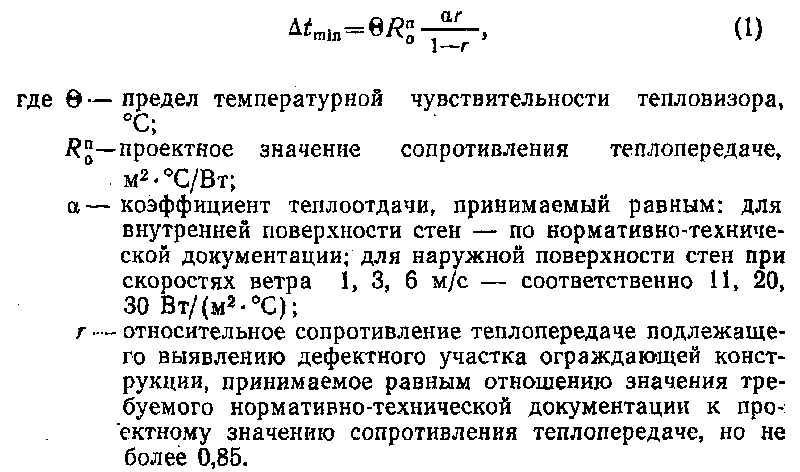 "Формула (1)"3.2. Тепловизионные измерения производят при режиме теплопередачи, близком к стационарному. Отклонение фактического режима теплопередачи от стационарного оценивают согласно справочному приложению 2.3.3. Тепловизионные измерения производят при отсутствии атмосферных осадков, тумана, задымленности. Обследуемые поверхности не должны находиться в зоне прямого и отраженного солнечного облучения в течение 12 ч до проведения измерений.3.4. Измерения не следует производить, если значение интегрального коэффициента излучения поверхности объекта менее 0,7 (см. справочное приложение 3).3.5. Места установки тепловизора выбирают так, чтобы поверхность объекта измерений находилась в прямой видимости под углом наблюдения не менее 60°.3.6. Удаленность мест установки тепловизора L в метрах от поверхности объекта определяют по формуле                                дельта HN_с                           L <= ───────────,                          (2)                                   10_фигде фи       - угловой вертикальный размер поля обзора тепловизора, рад;    дельта H - линейный размер подлежащего выявлению участка  ограждающей               конструкции  с  нарушенными   теплозащитными   свойствами,               принимаемый при контроле внутренней поверхности от 0,01 до               0,2 м; при контроле наружной поверхности - от 0,2 до 1 м;    N_c      - число строк развертки в кадре тепловизора.3.7. Поверхности ограждающих конструкций в период тепловизионных измерений не должны подвергаться дополнительному тепловому воздействию от биологических объектов, источников освещения. Минимально допустимое приближение оператора тепловизора к обследуемой поверхности составляет 1 м, электрических ламп накаливания - 2м.3.8. Отопительные приборы, установленные на относе с расстоянием более 10 см от обследуемой поверхности или находящиеся на примыкающих к ней поверхностях, следует экранировать пленочными материалами с низким коэффициентом излучения (см. п. 2.2).3.9. На обследуемой поверхности выбирают геометрический репер, которым может служить линейный размер откоса окна, расстояние между стыками панелей ограждающей конструкции.4. Проведение измерений4.1. Тепловизор устанавливают на выбранном месте, включают и настраивают в соответствии с инструкцией по его эксплуатации.4.2. Тепловое изображение наружной поверхности ограждающей конструкции просматривают, снимают обзорные термограммы и выбирают базовый участок. За базовый принимают участок ограждающей конструкции, имеющий линейные размеры свыше двух ее толщин и равномерное температурное поле, которому соответствует минимальное значение выходного сигнала тепловизора.4.3. Участок с нарушенными теплозащитными свойствами выявляют при просмотре тепловых изображений наружной поверхности ограждающей конструкции. К ним относят участки, тепловое изображение которых не соответствует модели термограммы, и участки, значения выходных сигналов тепловизора от поверхности которых больше на цену деления шкалы изотерм, чем для базового участка.4.4. Поверхности контролируемых участков стен освобождают от картин, ковров, отслоившихся обоев и других предметов, исключающих прямую видимость объекта.4.5. Внутренние поверхности базового участка и участков с нарушенными теплозащитными свойствами подвергают детальному термографированию. Дополнительно термографируют участки примыкания пола и потолка к наружным стенам здания в помещениях первого и верхнего этажей, а также угловые участки сопряжений наружных стен.4.6. Перед измерениями температурных полей производят градуировку тепловизора в соответствии с рекомендуемым приложением 4.4.7. При измерениях температурных полей на экране тепловизора получают и фотографируют последовательно тепловые изображения с высвеченными изотермическими поверхностями, начиная с минимального значения выходного сигнала тепловизора и кончая максимальным его значением. Значения выходных сигналов тепловизора для изотермических поверхностей определяют по формуле                                  k-1                   L_k = L_min + ──── дельта т,                       (3)                                  Агде L_min   - минимальное значение выходного сигнала    тепловизора;    k       - порядковый номер изотермической поверхности;    А       - коэффициент  градуировочной  характеристики тепловизора, °С              (см. рекомендуемое приложение 4);   дельта т - разница температур между соседними  изотермами, принимаемая              равной от 0,3 до 1°С.4.8. Температуры внутреннего и наружного воздуха измеряют аспирационным психрометром.4.9. Результаты измерения заносят в журнал записи тепловизионных измерений по форме, приведенной в рекомендуемом приложении 5.4.10. Сопротивление теплопередаче базового участка ограждающей конструкции определяют по результатам натурных измерений в соответствии с ГОСТ 26254-84. При невозможности его определения значение сопротивления теплопередаче вычисляют согласно нормативно-технической документации по данным проекта ограждающей конструкции.5. Обработка результатов5.1. Температуры изотермических поверхностей участков т_в в °С определяют по формуле                            т_в = AL + B,                             (4)где А, В - коэффициенты градуировочной характеристики тепловизора, °С           (см. рекомендуемое приложение 4);    L    - выходной сигнал тепловизора от изотермической поверхности.5.2. Температурное поле изображают в виде семейства изотерм на подготовленном в масштабе от 1:20 до 1:200 эскизе соответствующего участка ограждающей конструкции. На эскизе наносят прямоугольную сетку с координатными осями ОХ и ОY, начало координат которой совмещают с характерной деталью этого участка.5.3. Для построения семейства изотерм негативное изображение термограммы проецируют при помощи фотоувеличителя на подготовленный эскиз, помещенный на проекционный столик. Увеличение и угол наклона проекционного столика выбирают так, чтобы проекция геометрического репера совпала с его изображением на эскизе.5.4. Последовательно заменяя в фотоувеличителе негативы детальных термограмм одного и того же участка ограждения с различными изображениями изотерм, на эскиз переносят положение изотерм и проставляют на них значения температур. Линию изотерм на эскизе проводят по средней линии изображения изотермической поверхности. Значения температур заносят в таблицу по форме рекомендуемого приложения 6.5.5. Значения относительного сопротивления теплопередаче участка ограждения вычисляют по формуле                                     б    б                      t   - t       t  - т                       в     н       в    в            r(x, y) = ─────────── х              ,                    (5)                       б   б                      t - t         t  - т (x, y)                       в   н         в    вгде t , t    - температуры   внутреннего   и   наружного воздуха  в  зоне     в   н     исследуемого фрагмента, °С;     б   б    t , t    - температура  внутреннего  и  наружного  воздуха   в   зоне     в  н      базового участка, °С;     б    т        - температура внутренней поверхности базового участка, °С;     в    т (х, у) - температура    изотермы,     проходящей    через  точку  с     в         координатами  (х, у), °С.Результаты расчета относительных сопротивлений теплопередаче заносят в таблицу по форме рекомендуемого приложения 6.5.6. Значение случайной абсолютной погрешности определения температуры сигмат_в (б) в °С участка ограждающей конструкции рассчитывают по формуле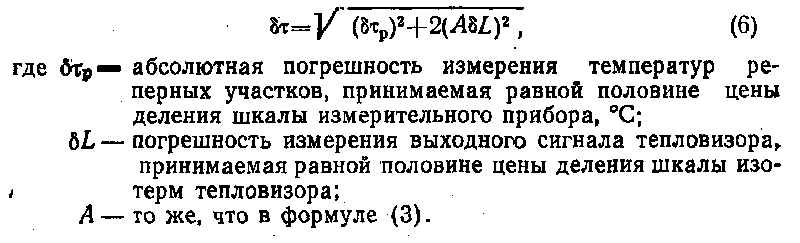 "Формула (6)"Значение случайной относительной погрешности определения относительного сопротивления теплопередаче сигмаr рассчитывают по формуле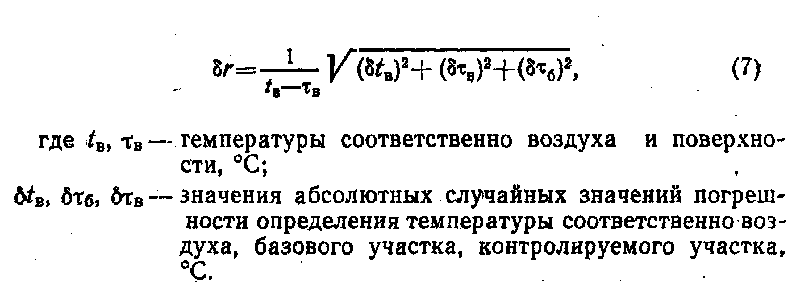 "Формула (7)"Результаты измерений признают достоверными, если относительная погрешность сигмаr не превышает 15%.5.7. Определение границ дефектного участка5.7.1. В качестве границы дефектного участка ограждающей конструкции, выявленного при термографировании внутренней поверхности, принимают:изотерму, температура которой при расчетных условиях эксплуатации здания или сооружения равна температуре точки росы внутреннего воздуха;контур участка с однородным температурным полем, линейные размеры которого больше двух толщин ограждающей конструкции и относительное сопротивление теплопередаче равно или меньше его критического значения.5.7.2. Температуру внутренней поверхности участка ограждения по линии изотермы определяют при расчетных условиях эксплуатации здания или сооружения по формуле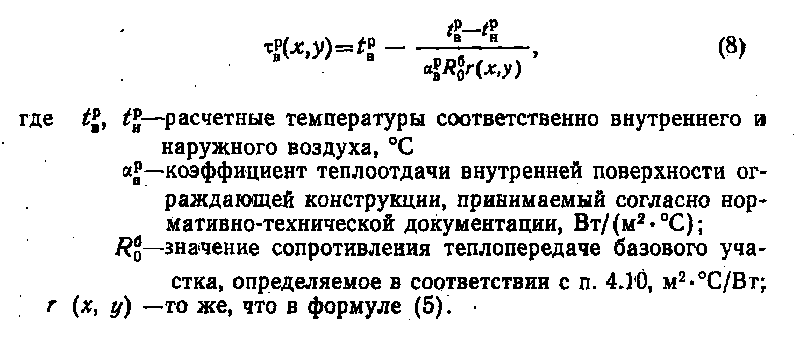 "Формула (8)"5.7.3. Критическое значение относительного сопротивления теплопередаче r_кр ограждающей конструкции по линии изотермы определяют по формуле                                тр                               R                                0                        r    =───, но не более 0,85,                  (9)                         кр    б                              R                               0      тргде  R  - требуемое    сопротивление      теплопередаче,     определяемое      0   по нормативно-технической документации, м2 х °С/Вт;      б     R  - то же, что в формуле (8).      05.7.4. При расположении дефектного участка в зоне стыкового соединения стеновых панелей или оконного блока и панели следует проверить сопротивление воздухопроницанию стыкового соединения по ГОСТ 25981-83.Приложение 1СправочноеТермины и поясненияТепловизор - по ГОСТ 25314-82.Тепловое изображение - по ГОСТ 25314-82.Термограмма - запись теплового изображения, например, фотография, видеозапись.Обзорная термограмма - термограмма поверхности ограждающей конструкции или ее укрупненных элементов, получаемая для выявления участков с нарушенными теплозащитными свойствами.Детальная термограмма - термограмма поверхности фрагмента ограждающей конструкции, получаемая для оценки показателей качества его теплоизоляции.Модель термограммы ограждающей конструкции - термограмма из альбома типовых термограмм или эскиз температурного поля поверхности, рассчитанного на ЭВМ по данным проекта ограждающей конструкции.Выходной сигнал тепловизора - измеряемый тепловизором электрический сигнал, значение которого пропорционально плотности потока теплового излучения контролируемого участка поверхности объекта.Минимально допустимый перепад температур - разница температур внутреннего и наружного воздуха, при которой возможно выявление участков ограждающей конструкции с нарушенной теплоизоляцией.Реперные участки - участки поверхности ограждающей конструкции, по температурам которых градуируют тепловизор.Базовый участок ограждающей конструкции - участок ограждающей конструкции, состояние теплоизоляции которого принимают за эталон при контроле качества теплоизоляции других участков ограждающей конструкции.Относительное сопротивление теплопередаче - показатель качества теплоизоляции, равный отношению сопротивления теплопередаче контролируемого и базового участков.Приложение 2СправочноеОценка отклонения режима теплопередачи от стационарного1. Оценку отклонения режима теплопередачи от стационарного производят по критерию допускаемой погрешности определения относительного сопротивления теплопередаче, принимаемой равной 15%, используя данные наблюдений за температурами внутреннего и наружного воздуха, данные о теллофизических характеристиках ограждающей конструкции согласно проекту и данные о теплофизических характеристиках возможных нарушений теплоизоляции.2. Минимальную длительность z_0 в сутках периода наблюдений за температурами внутреннего и наружного воздуха определяют по формуле                                       2                                   z  D                                    1                             z  = ─────'                              (1)                              0    2пигде D - тепловая  инерция  ограждающей  конструкции при периоде колебаний        температуры  воздуха  z_1,  принимаемом  равным  1  сут, округляя        полученное при расчете значение в большую сторону до целого числа3. Для наблюдения за температурами внутреннего воздуха в центре помещений первого, верхнего и одного из промежуточных этажей обследуемого здания на высоте 1,5 м от пола устанавливают метеорологические термографы.4. Для наблюдения за температурой наружного воздуха метеорологический термограф устанавливают на расстоянии от 20 до 1000 м от объекта.5. Оценку максимального значения относительной систематической погрешности определения относительного сопротивления теплопередаче сигмаr_c, обусловленную нестационарными тепловыми воздействиями на ограждающую конструкцию, подлежащую контролю качества теплоизоляции, производят по формуле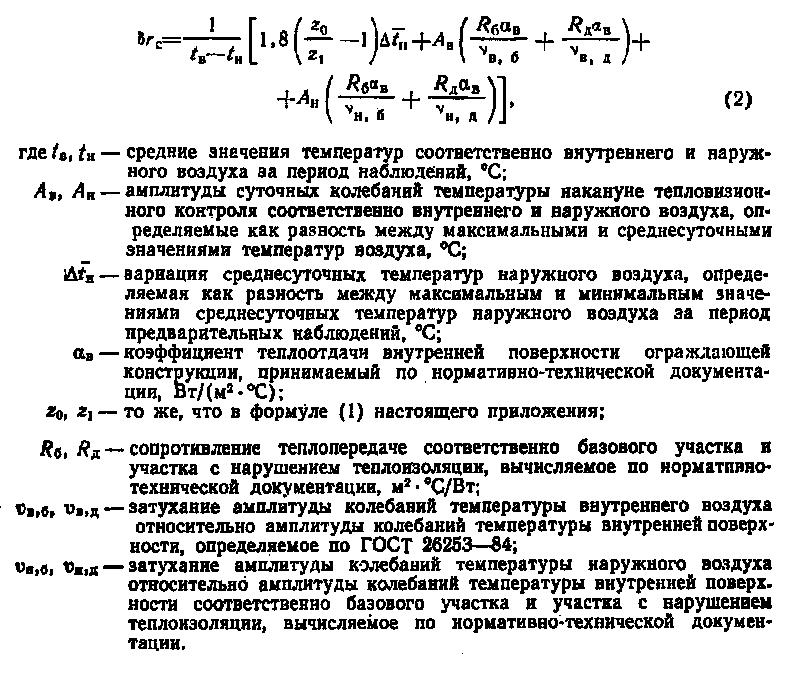 "Формула (2)"Приложение 3СправочноеИнтегральные коэффициенты излучения некоторых строительных материалов в спектральном диапазоне 2-5,6 мкм          Наименование материала                    Коэффициент излучения Алюминий                                                0,04-0,19 Белая шпатлевка                                           0,88 Бумажные красные обои                                     0,90 Бумажные светло-серые обои                                0,85 Гипсовая штукатурка                                       0,90 Красное дерево                                            0,84 Листовая сталь                                          0,50-0,60 Масляная серая глянцевая краска                           0,96 Масляная серая матовая краска                             0,97 Масляная черная глянцевая краска                          0,92 Масляная черная матовая краска                            0,94 Матовый лак                                               0,93 Облицовочный красный кирпич                               0,92 Оцинкованное листовое железо                            0,23-0,28 Пластиковые белые обои                                    0,84 Пластиковые красные обои                                  0,94 Серая штукатурка                                          0,92 Фанера                                                    0,93 Фибровый картон                                           0,85Приложение 4РекомендуемоеГрадуировка тепловизора1. Градуировку тепловизора производят перед измерением температурных полей каждого фрагмента поверхности объекта с постоянным коэффициентом излучения, а также при смене объектива или изменении расстояния.2. Градуировку тепловизора производят для установления зависимости между значением его выходного сигнала и температурой обследуемой поверхности ограждающей конструкции.3. Для градуировки тепловизора на обследуемой поверхности ограждающей конструкции выбирают два, так называемых реперных участка, доступных для измерения на них температур т_1 и т_2 в °С контактным методом.4. Реперные участки на поверхности исследуемого фрагмента выбирают по его тепловому изображению на экране тепловизора как изотермические участки, которым соответствуют минимальный и максимальный выходные сигналы тепловизора. Линейные размеры реперных участков должны составлять не менее 10% линейных размеров исследуемого фрагмента. Контуры реперных участков на фрагменте отмечают мелом по указанию оператора, наблюдающего за экраном. В качестве реперных допускается выбирать участки фрагмента, которым соответствуют значения выходных сигналов, отличающиеся от экстремальных значений не более, чем на 20%.5. Температуры реперных участков измеряют в соответствии с ГОСТ 26254-84 или термощупом.6. Значения выходных сигналов тепловизора для реперных участков устанавливают по шкале изотерм тепловизора в соответствии с инструкцией по его эксплуатации.7. Коэффициенты градуировочной характеристики вычисляют по формулам:                                 т_2 - т_1                             А = ─────────                            (1)                                 L_2 - L_1                            B = т_1 - AL_1 (2)8. Результаты градуировки заносят в журнал измерений, форма которого приведена в рекомендуемом приложении 5.Приложение 5РекомендуемоеФормаЗапись результатов тепловизионных измерений┌─────────┬──────────┬────────┬──────────────┬──────────────────────────────┬───────────────┬──────┐│ Характе-│Расстояние│ Угловой│  Температура │     Данные для градуировки   │ Коэффициенты  │Номера││ ристика │ объекта, │ размер │  воздуха, °С │                              │градуировочной │кадров││фрагмента│    м     │  поля  │              │                              │характеристики,│съемки││ограждаю-│          │ обзора │              │                              │       °С      │      ││   щей   │          │теплови-│              │                              │               │      ││конструк-│          │  зора, │              │                              │               │      ││   ции   │          │  рад   │              │                              │               │      ││         │          │        │              │                              │               │      ││         │          │        ├──────┬───────┼────────┬──────┬────────┬─────┼───────┬───────┤      ││         │          │        │  t_в │  t_н  │ т_1, °С│  L_1 │ т_2, °С│ L_2 │   А   │   В   │      │├─────────┼──────────┼────────┼──────┼───────┼────────┼──────┼────────┼─────┼───────┼───────┼──────┤│         │          │        │      │       │        │      │        │     │       │       │      │└─────────┴──────────┴────────┴──────┴───────┴────────┴──────┴────────┴─────┴───────┴───────┴──────┘Приложение 6РекомендуемоеЖурнал записи определяемых параметров┌───────┬───────┬────────┬───────────┬──────────┬───────────┬───────────┐│ Харак-│Номера │Значения│Температуры│ Значения │Температуры│Заключение ││ терис-│кадров │выходных│  изотерм, │ относи-  │ изотерм в │о качестве ││ тика  │съемки │сигналов│    °С     │ тельных  │ расчетных │теплоизоля-││ фраг- │       │        │           │сопротив- │ условиях  │   ции     ││ мента │       │        │           │  лений   │ эксплуата-│  участка  ││       │       │        │           │теплопере-│  ции, °С  │ фрагмента ││       │       │        │           │   даче   │           │           │├───────┼───────┼────────┼───────────┼──────────┼───────────┼───────────┤│       │       │        │           │          │           │           │└───────┴───────┴────────┴───────────┴──────────┴───────────┴───────────┘